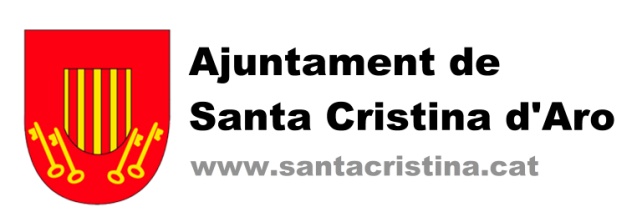 RENÚNCIA AL DRET FUNERARI D’UNA SEPULTURADades de la persona que renunciaDeclaro:Que renuncio al dret funerari de la sepultura que es detalla a continuació:A favor de:Santa Cristina d’Aro,       de/d’     de 20     SOL·LICITUD DE CANVI TITULARITAT DE DRETS FUNERARISSOL·LICITUD DE CANVI TITULARITAT DE DRETS FUNERARISSOL·LICITUD DE CANVI TITULARITAT DE DRETS FUNERARISSOL·LICITUD DE CANVI TITULARITAT DE DRETS FUNERARISSOL·LICITUD DE CANVI TITULARITAT DE DRETS FUNERARISSOL·LICITUD DE CANVI TITULARITAT DE DRETS FUNERARISDADES DE LA PERSONA SOL·LICITANTDADES DE LA PERSONA SOL·LICITANTDADES DE LA PERSONA SOL·LICITANTDADES DE LA PERSONA SOL·LICITANTDADES DE LA PERSONA SOL·LICITANTDADES DE LA PERSONA SOL·LICITANTNom i cognoms:       Nom i cognoms:       Nom i cognoms:       Nom i cognoms:       DNI/NIF/NIE/PS:      DNI/NIF/NIE/PS:      Domicili:      Domicili:      Domicili:      Domicili:      Codi postal:      Codi postal:      Municipi:      Municipi:      Municipi:      Municipi:      Província:         Província:         Adreça electrònica:      Adreça electrònica:      Adreça electrònica:      Adreça electrònica:      Telèfon:        Telèfon:        DADES DE LA PERSONA REPRESENTANT   En qualitat de:     DADES DE LA PERSONA REPRESENTANT   En qualitat de:     DADES DE LA PERSONA REPRESENTANT   En qualitat de:     DADES DE LA PERSONA REPRESENTANT   En qualitat de:     DADES DE LA PERSONA REPRESENTANT   En qualitat de:     DADES DE LA PERSONA REPRESENTANT   En qualitat de:      S’acredita la representació Es declara la representació Es declara la representacióEls poders ja s’han presentat i continuen vigentsEls poders ja s’han presentat i continuen vigentsEls poders ja s’han presentat i continuen vigentsNom i cognoms:       Nom i cognoms:       Nom i cognoms:       Nom i cognoms:       DNI/NIF/NIE/PS      DNI/NIF/NIE/PS      Domicili:      Domicili:      Domicili:      Domicili:      Codi postal:      Codi postal:      Municipi:      Municipi:      Municipi:      Municipi:      Província:      Província:      Adreça electrònica:      Adreça electrònica:      Adreça electrònica:      Adreça electrònica:      Telèfon:       Telèfon:       Vull rebre les notificacions de tota aquesta tramitació en format digital (imprescindible facilitar una adreça electrònica i un número de telèfon mòbil pels avisos).Vull rebre les notificacions de tota aquesta tramitació en format digital (imprescindible facilitar una adreça electrònica i un número de telèfon mòbil pels avisos).Vull rebre les notificacions de tota aquesta tramitació en format digital (imprescindible facilitar una adreça electrònica i un número de telèfon mòbil pels avisos).Vull rebre les notificacions de tota aquesta tramitació en format digital (imprescindible facilitar una adreça electrònica i un número de telèfon mòbil pels avisos).Vull rebre les notificacions de tota aquesta tramitació en format digital (imprescindible facilitar una adreça electrònica i un número de telèfon mòbil pels avisos).Vull rebre les notificacions de tota aquesta tramitació en format digital (imprescindible facilitar una adreça electrònica i un número de telèfon mòbil pels avisos).EXPOSO (Feu constar els fets i raonaments en els quals fonamenteu la vostra petició)EXPOSO (Feu constar els fets i raonaments en els quals fonamenteu la vostra petició)EXPOSO (Feu constar els fets i raonaments en els quals fonamenteu la vostra petició)EXPOSO (Feu constar els fets i raonaments en els quals fonamenteu la vostra petició)EXPOSO (Feu constar els fets i raonaments en els quals fonamenteu la vostra petició)EXPOSO (Feu constar els fets i raonaments en els quals fonamenteu la vostra petició)Qui subscriu sol·licita transmissió mortis causa del següent dret funerari:Cementiri Santa Cristina d’Aro:                     Cementiri de Romanyà de la Selva: Nínxol:       Tomba:       Columbari: Número:         Fila:      Dades del titular:Nom i cognoms:      NIF:      Relació de parentiu:      Qui subscriu sol·licita transmissió mortis causa del següent dret funerari:Cementiri Santa Cristina d’Aro:                     Cementiri de Romanyà de la Selva: Nínxol:       Tomba:       Columbari: Número:         Fila:      Dades del titular:Nom i cognoms:      NIF:      Relació de parentiu:      Qui subscriu sol·licita transmissió mortis causa del següent dret funerari:Cementiri Santa Cristina d’Aro:                     Cementiri de Romanyà de la Selva: Nínxol:       Tomba:       Columbari: Número:         Fila:      Dades del titular:Nom i cognoms:      NIF:      Relació de parentiu:      Qui subscriu sol·licita transmissió mortis causa del següent dret funerari:Cementiri Santa Cristina d’Aro:                     Cementiri de Romanyà de la Selva: Nínxol:       Tomba:       Columbari: Número:         Fila:      Dades del titular:Nom i cognoms:      NIF:      Relació de parentiu:      Qui subscriu sol·licita transmissió mortis causa del següent dret funerari:Cementiri Santa Cristina d’Aro:                     Cementiri de Romanyà de la Selva: Nínxol:       Tomba:       Columbari: Número:         Fila:      Dades del titular:Nom i cognoms:      NIF:      Relació de parentiu:      Qui subscriu sol·licita transmissió mortis causa del següent dret funerari:Cementiri Santa Cristina d’Aro:                     Cementiri de Romanyà de la Selva: Nínxol:       Tomba:       Columbari: Número:         Fila:      Dades del titular:Nom i cognoms:      NIF:      Relació de parentiu:      DEMANO (Concreteu aquí la vostra petició de la manera més clara i breu possible)DEMANO (Concreteu aquí la vostra petició de la manera més clara i breu possible)DEMANO (Concreteu aquí la vostra petició de la manera més clara i breu possible)DEMANO (Concreteu aquí la vostra petició de la manera més clara i breu possible)DEMANO (Concreteu aquí la vostra petició de la manera més clara i breu possible)DEMANO (Concreteu aquí la vostra petició de la manera més clara i breu possible)Que em sigui concedit el canvi de titularitat de la concessió esmentada anteriormentQue em sigui concedit el canvi de titularitat de la concessió esmentada anteriormentQue em sigui concedit el canvi de titularitat de la concessió esmentada anteriormentQue em sigui concedit el canvi de titularitat de la concessió esmentada anteriormentQue em sigui concedit el canvi de titularitat de la concessió esmentada anteriormentQue em sigui concedit el canvi de titularitat de la concessió esmentada anteriormentDOCUMENTACIÓ QUE S’ADJUNTA Còpia del DNI/NIE/NIF/CIF de la persona sol·licitant Títol del dret funerari No aporta el títol del dret funerari per causa de:  Certificat de defunció Certificat d’últimes voluntats Llibre de família Últim testament Escriptura d’acceptació d’herència Declaració responsable Còpia del DNI/NIE/NIF/CIF dels hereus/ves que renuncien a la titularitat del dret funerari Renúncia dels hereus/ves a la titularitat del dret funerariAmb aquesta signatura autoritzo l’Ajuntament de Santa Cristina d’Aro a accedir a les dades i als antecedents que consten en els fitxers d’altres administracions públiques, i que són precises per tramitar i resoldre aquesta sol·licitud. SignaturaSanta Cristina d’Aro,        de             de 20  DOCUMENTACIÓ QUE S’ADJUNTA Còpia del DNI/NIE/NIF/CIF de la persona sol·licitant Títol del dret funerari No aporta el títol del dret funerari per causa de:  Certificat de defunció Certificat d’últimes voluntats Llibre de família Últim testament Escriptura d’acceptació d’herència Declaració responsable Còpia del DNI/NIE/NIF/CIF dels hereus/ves que renuncien a la titularitat del dret funerari Renúncia dels hereus/ves a la titularitat del dret funerariAmb aquesta signatura autoritzo l’Ajuntament de Santa Cristina d’Aro a accedir a les dades i als antecedents que consten en els fitxers d’altres administracions públiques, i que són precises per tramitar i resoldre aquesta sol·licitud. SignaturaSanta Cristina d’Aro,        de             de 20  DOCUMENTACIÓ QUE S’ADJUNTA Còpia del DNI/NIE/NIF/CIF de la persona sol·licitant Títol del dret funerari No aporta el títol del dret funerari per causa de:  Certificat de defunció Certificat d’últimes voluntats Llibre de família Últim testament Escriptura d’acceptació d’herència Declaració responsable Còpia del DNI/NIE/NIF/CIF dels hereus/ves que renuncien a la titularitat del dret funerari Renúncia dels hereus/ves a la titularitat del dret funerariAmb aquesta signatura autoritzo l’Ajuntament de Santa Cristina d’Aro a accedir a les dades i als antecedents que consten en els fitxers d’altres administracions públiques, i que són precises per tramitar i resoldre aquesta sol·licitud. SignaturaSanta Cristina d’Aro,        de             de 20  DOCUMENTACIÓ QUE S’ADJUNTA Còpia del DNI/NIE/NIF/CIF de la persona sol·licitant Títol del dret funerari No aporta el títol del dret funerari per causa de:  Certificat de defunció Certificat d’últimes voluntats Llibre de família Últim testament Escriptura d’acceptació d’herència Declaració responsable Còpia del DNI/NIE/NIF/CIF dels hereus/ves que renuncien a la titularitat del dret funerari Renúncia dels hereus/ves a la titularitat del dret funerariAmb aquesta signatura autoritzo l’Ajuntament de Santa Cristina d’Aro a accedir a les dades i als antecedents que consten en els fitxers d’altres administracions públiques, i que són precises per tramitar i resoldre aquesta sol·licitud. SignaturaSanta Cristina d’Aro,        de             de 20  DOCUMENTACIÓ QUE S’ADJUNTA Còpia del DNI/NIE/NIF/CIF de la persona sol·licitant Títol del dret funerari No aporta el títol del dret funerari per causa de:  Certificat de defunció Certificat d’últimes voluntats Llibre de família Últim testament Escriptura d’acceptació d’herència Declaració responsable Còpia del DNI/NIE/NIF/CIF dels hereus/ves que renuncien a la titularitat del dret funerari Renúncia dels hereus/ves a la titularitat del dret funerariAmb aquesta signatura autoritzo l’Ajuntament de Santa Cristina d’Aro a accedir a les dades i als antecedents que consten en els fitxers d’altres administracions públiques, i que són precises per tramitar i resoldre aquesta sol·licitud. SignaturaSanta Cristina d’Aro,        de             de 20  DOCUMENTACIÓ QUE S’ADJUNTA Còpia del DNI/NIE/NIF/CIF de la persona sol·licitant Títol del dret funerari No aporta el títol del dret funerari per causa de:  Certificat de defunció Certificat d’últimes voluntats Llibre de família Últim testament Escriptura d’acceptació d’herència Declaració responsable Còpia del DNI/NIE/NIF/CIF dels hereus/ves que renuncien a la titularitat del dret funerari Renúncia dels hereus/ves a la titularitat del dret funerariAmb aquesta signatura autoritzo l’Ajuntament de Santa Cristina d’Aro a accedir a les dades i als antecedents que consten en els fitxers d’altres administracions públiques, i que són precises per tramitar i resoldre aquesta sol·licitud. SignaturaSanta Cristina d’Aro,        de             de 20  L’article 66 de la Llei 39/2015 del procediment comú de les administracions públiques, estableix que les sol·licituds que es formulin a l’Administració han de contenir les dades que s’assenyalen al formulari.Notificació electrònicaAVÍS: La Llei 39/2015, d’1 d’octubre, de procediment administratiu comú de les administracions públiques, l’article 14.2 obliga a totes les persones jurídiques, a relacionar-se amb les administracions públiques per mitjans electrònics, des del dia 2 d’octubre de 2016. Aquesta notificació en paper que rebeu serà de les últimes que us lliurarà l’Ajuntament de Santa Cristina d’Aro. A partir d’ara, totes les notificacions (d’acord amb els articles 41, 43 i 44 de la Llei 39/2015) que us haguem de fer arribar seran generades pel nostre gestor documental i dipositades, mitjançant l’e-Notum, a la carpeta ciutadana del nostre web, a la qual podreu accedir, amb identificació. Segons l’article 14.1, totes aquelles persones físiques que vulguin rebre avisos de l’enviament de notificacions cal que ens proporcionin una adreça de correu electrònic i un número de telèfon mòbil. Un enllaç en aquests avisos, mitjançant correu electrònic o telèfon mòbil, us permetrà accedir a la documentació.Informació bàsica de protecció de dadesEntitat responsable del tractament: l’Ajuntament de Santa Cristina d’Aro. Finalitat: deixar constància de les entrades i sortides dels documents, identificació de persones remitents o destinatàries, còmput de terminis a efectes de compliment de les obligacions establertes a cada procediment i seguiment de les actuacions.Legitimació: compliment d’obligació legal.Persones destinatàries: altres administracions públiques per garantir la intercomunicació i coordinació de registres.Drets de les persones interessades: per poder exercir els vostres drets d’accés, rectificació, supressió, oposició al tractament i sol·licitud de limitació del tractament heu d’adreçar-vos a l’Ajuntament de Santa Cristina d’Aro.> Podeu consultar la informació addicional i detallada sobre protecció de dades a www.santacristina.catNom i cognoms:       DNI/NIF/NIE/PS:      Domicili:      Codi postal:      Municipi:      Província:         Adreça electrònica:      Telèfon:        Cementiri municipal:       Zona:      Número sepultura:      Número fila:      Titular actual:      Nom i cognoms:       DNI/NIF/NIE/PS:      